Down By The RiversideTraditional – first published 1918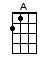 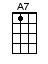 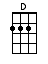 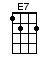 INTRO:  / 1 2 / 1 2 / [A] / [A]Gonna [A] lay down my sword and shield, down by the riverside[E7] Down by the riverside [A] down by the riversideGonna [A] lay down my sword and shield, down by the riversideAnd [E7] study war no [A] more [A7]I ain’t gonna [D] study war no more I ain’t gonna [A] study war no moreI ain’t gonna [E7] study, war no [A] more [A7]I ain’t gonna [D] study war no more I ain’t gonna [A] study war no moreI ain’t gonna [E7] study, war no [A] more [A]Gonna [A] put on that long white robe, down by the riverside[E7] Down by the riverside [A] down by the riversideGonna [A] put on that long white robe, down by the riversideAnd [E7] study war no [A] more [A7]I ain’t gonna [D] study war no more I ain’t gonna [A] study war no moreI ain’t gonna [E7] study, war no [A] more [A7]I ain’t gonna [D] study war no more I ain’t gonna [A] study war no moreI ain’t gonna [E7] study, war no [A] more [A]Gonna [A] join hands with everyone, down by the riverside[E7] Down by the riverside [A] down by the riversideGonna [A] join hands with everyone, down by the riversideAnd [E7] study war no [A] more [A7]I ain’t gonna [D] study war no more I ain’t gonna [A] study war no moreI ain’t gonna [E7] study, war no [A] more [A7]I ain’t gonna [D] study war no more I ain’t gonna [A] study war no moreI ain’t gonna [E7] study, war no [A] more [A]www.bytownukulele.ca                                              BACK TO SONGLIST